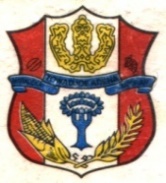 KERANGKA ACUAN KERJA (KAK)PEMERINTAH DAERAH KABUPATEN WAJOORGANISASI PERANGKAT DAERAH 	: SEKRETARIAT DAERAHNAMA PPK	: …………………………………NAMA KEGIATAN	: KEGIATAN  SWAKELOLA ........TAHUN ANGGARAN 2021KERANGKA ACUAN KERJA (KAK)……………,	…………… 2020 PA/KPA ……………………………………………………………………………..……………………………………………………JADWAL KEGIATAN PENGADAAN BARANG/JASA1.	LATAR BELAKANG             Gambaran umum singkat tentang pekerjaan swakelola yang akan dilaksanakan2.	MAKSUD DAN TUJUANa.	Maksud	Maksud dari pengadaan pekerjaan swakelola ….................………………………………………………………………………b.  Tujuan	Tujuan dari pengadaan pekerjaan swakelola  …………………………………………………………………………………….3.	TARGET/SASARANTarget/ sasaran yang ingin dicapai untuk kegiatan swakelola ..………………………………………………….. 4.	TIPE SWAKELOLA/ PELAKSANA PEKERJAAN SWAKELOLATipe Swakelola : TIPE I/ TIPE II/ TIPE III/ TIPE IVNama  organisasi  yang  melaksanakan  pengadaan pekerjaan swakelola :OPD Sendiri/ OPD/Satker Lain/ Organisasi Masyarakat/ Kelompok Masyarakat5.	SUMBER DANA DAN PERKIRAAN BIAYASumber  dana  yang  diperlukan  untuk  membiayai  kegiatan  swakelola (Dana APBD/ Dana APBD Perubahan/ Dana APBN/ BLU...)Total perkiraan biaya yang diperlukan untuk kegiatan swakelolaRp. ……………………….,….(……………………..).6.	RUANG	LINGKUP KEGIATAN SWAKELOLA Ruang lingkup kegiatan swakelola yaitu kegiatan pelayanan pengguna dan pengelolaan pengadaan secara elektronik (contoh)Kebutuhan barang/ jasa lainnya (Penyedia dalam swakelola)Pengadaan ATKPengadaan Jasa LainnyaPengadaan Makan MinumTenaga kerja dengan upah borongan/ atau tenaga ahli yang dibutuhkan untuk menyelesaikan kegiatan swakelola (contoh : pemeliharaan bangunan dan/atau  pekerjaan swakelola liannya)Material/ bahan untuk pekerjaan (contoh : pemeliharaan bangunan dan/atau pekerjaan swakelola lainnya )Perjalanan Dinas selanjutnya ...............7.	LOKASI DAN VOLUME KEGIATANLokasi 	: Kecamatan Tempe, Sekretariat DaerahVolume	: 1 Kegiatan/ 12 Bulan8.	JANGKA WAKTU PELAKSANAANJangka  waktu  pelaksanaan     kegiatan     swakelola……………… bulan/ .......Tahun ( Januari s/d Desember)9.	SPESIFIKASI TEKNIS PEKERJAAN (UNTUK SWAKELOLA KONSTRUKSI)Spesifikasi teknis pekerjaan konstruksi , meliputi :Ketentuan penggunaan bahan/material yang diperlukan;Ketentuan penggunaan peralatan yang diperlukan;Ketentuan penggunaan tenaga kerja (apabila diperlukan);Metode kerja/ prosedur pelaksanaan pekerjaan;Ketentuan gambar kerja (apabila diperlukan);Ketentuan perhitungan prestasi pekerjaan;Ketentuan pembuatan laporan dan dokumentasi;DLL NOKEGIATANTAHUN ANGGARAN BERJALANTAHUN ANGGARAN BERJALANTAHUN ANGGARAN BERJALANTAHUN ANGGARAN BERJALANTAHUN ANGGARAN BERJALANTAHUN ANGGARAN BERJALANTAHUN ANGGARAN BERJALANTAHUN ANGGARAN BERJALANTAHUN ANGGARAN BERJALANTAHUN ANGGARAN BERJALANTAHUN ANGGARAN BERJALANTAHUN ANGGARAN BERJALANTAHUN ANGGARAN BERIKUTNYATAHUN ANGGARAN BERIKUTNYATAHUN ANGGARAN BERIKUTNYATAHUN ANGGARAN BERIKUTNYATAHUN ANGGARAN BERIKUTNYATAHUN ANGGARAN BERIKUTNYATAHUN ANGGARAN BERIKUTNYATAHUN ANGGARAN BERIKUTNYATAHUN ANGGARAN BERIKUTNYATAHUN ANGGARAN BERIKUTNYATAHUN ANGGARAN BERIKUTNYATAHUN ANGGARAN BERIKUTNYAKETERANGANNOKEGIATANBULAN KEBULAN KEBULAN KEBULAN KEBULAN KEBULAN KEBULAN KEBULAN KEBULAN KEBULAN KEBULAN KEBULAN KEBULAN KEBULAN KEBULAN KEBULAN KEBULAN KEBULAN KEBULAN KEBULAN KEBULAN KEBULAN KEBULAN KEBULAN KEKETERANGANNOKEGIATAN123456789101112123456789101112KETERANGAN1.KEGIATAN ..................a.Rencana Umum Pengadaanb.Pelaksanaan kegiatan swakelolaPelaksanaan 12 Bulan